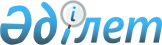 Об областном бюджете на 2014 - 2016 годыРешение маслихата Павлодарской области от 13 декабря 2013 года N 198/26. Зарегистрировано Департаментом юстиции Павлодарской области 24 декабря 2013 года N 3648      Примечание РЦПИ.

      В тексте документа сохранена пунктуация и орфография оригинала.



      В соответствии с пунктом 2 статьи 75 Бюджетного кодекса Республики Казахстан от 4 декабря 2008 года, подпунктом 1) пункта 1 статьи 6 Закона Республики Казахстан "О местном государственном управлении и самоуправлении в Республике Казахстан" от 23 января 2001 года Павлодарский областной маслихат РЕШИЛ:

      1. 

Утвердить областной бюджет на 2014 - 2016 годы согласно приложениям 1, 2 и 3 соответственно, в том числе на 2014 год в следующих объемах:

      1) доходы – 108446884 тысяч тенге, в том числе по:

      налоговым поступлениям – 26881076 тысяч тенге;

      неналоговым поступлениям – 1451483 тысяч тенге;

      поступлениям трансфертов – 80104828 тысячи тенге;

      поступлениям от продажи основного капитала – 9497 тысяч тенге;

      2) затраты – 109921522 тысяч тенге;

      3) чистое бюджетное кредитование – 1074710 тысячи тенге, в том числе:

      погашение бюджетных кредитов – 991353 тысячи тенге;

      бюджетные кредиты – 2066063 тысячи тенге;

      4) сальдо по операциям с финансовыми активами – -1233 тысячи тенге, в том числе:

      поступления от продажи финансовых активов государства – 1233 тысячи тенге;

      5) дефицит бюджета – -2548115 тысяча тенге;

      6) финансирование дефицита бюджета – 2548115 тысяча тенге.

     Сноска. Пункт 1 с изменениями, внесенными решениями маслихата Павлодарской области от 10.01.2014 N 233/28 (вводится в действие с 01.01.2014); от 14.04.2014 N 260/30 (вводится в действие с 01.01.2014); от 11.07.2014 N 279/32 (вводится в действие с 01.01.2014); от 22.10.2014 N 294/36 (вводится в действие с 01.01.2014); от 12.12.2014 N 300/37 (вводится в действие с 01.01.2014).

      2. 

Установить на 2014 год распределение общей суммы поступлений от налогов в бюджеты районов и городов областного значения в следующих размерах:

      по индивидуальному подоходному налогу:

      Актогайскому, Баянаульскому, Железинскому, Иртышскому, Качирскому, Лебяжинскому, Майскому, Павлодарскому, Успенскому, Щербактинскому районам, городам Аксу, Павлодару, Экибастузу – 100 процентов;

      по социальному налогу:

      Актогайскому, Баянаульскому, Железинскому, Иртышскому, Качирскому, Лебяжинскому, Майскому, Павлодарскому, Успенскому, Щербактинскому районам – 100 процентов, городу Аксу – 70 процентов.

      3. 

Установить на 2014 год распределение общей суммы поступлений от социального налога в областной бюджет из бюджетов городов областного значения в следующих размерах:

      города Аксу – 30 процентов, Павлодара – 100 процентов, Экибастуза – 100 процентов.

      4. 

Предусмотреть в областном бюджете на 2014 год бюджетные изъятия в областной бюджет из бюджетов городов в общей сумме 14014682 тысячи тенге, в том числе:

      Аксу 299376 тысяч тенге;

      Павлодара 11687217 тысяч тенге;

      Экибастуза 2028089 тысяч тенге.

      5. 

Предусмотреть в областном бюджете на 2014 год объемы субвенций, передаваемых из областного бюджета в бюджеты районов, в общей сумме 17571792 тысячи тенге, в том числе:

      Актогайского - 1789147 тысяч тенге;

      Баянаульского - 2069010 тысяч тенге;

      Железинского - 1739517 тысяч тенге;

      Иртышского - 2032846 тысяч тенге;

      Качирского - 2031920 тысяч тенге;

      Лебяжинского - 1680068 тысяч тенге;

      Майского - 1240172 тысячи тенге;

      Павлодарского - 1784122 тысячи тенге;

      Успенского - 1460532 тысячи тенге;

      Щербактинского - 1744458 тысяч тенге.

      6. 

Утвердить перечень местных бюджетных программ, не подлежащих секвестру в процессе исполнения местного бюджета на 2014 год, согласно приложению 4.

      7. 

Учесть, что в областном бюджете на 2014 год предусмотрены целевые текущие трансферты бюджетам районов (городов областного значения) в следующих размерах:

      34864 тысячи тенге – на капитальный ремонт водоочистных сооружений в селе Иртышск Иртышского района;

      76695 тысяч тенге – на возмещение стоимости сельскохозяйственных животных, больных бруцеллезом, направляемых на санитарный убой;

      1599358 тысячи тенге – на капитальный и средний ремонт автомобильных дорог районного значения и улиц населенных пунктов;

      82969 тысяч тенге – на ремонт и оснащение объектов социальной сферы;

      22925 тысяч тенге – на капитальный ремонт административного здания города Экибастуза;

      31285 тысяч тенге – на выплату заработной платы работников образования Актогайского района;

      23585 тысяч тенге – на организацию сохранения государственного жилищного фонда Павлодарского района;

      31836 тысяч тенге – на разработку градостроительных проектов населенных пунктов Майского района;

      94685 тысяч тенге – на изъятие земельных участков для государственных нужд в городе Павлодаре.

     Сноска. Пункт 7 с изменениями, внесенными решениями маслихата Павлодарской области от 10.01.2014 N 233/28 (вводится в действие с 01.01.2014); от 14.04.2014 N 260/30 (вводится в действие с 01.01.2014); от 11.07.2014 N 279/32 (вводится в действие с 01.01.2014); от 22.10.2014 N 294/36 (вводится в действие с 01.01.2014).

      8. 

Учесть, что в областном бюджете на 2014 год предусмотрены целевые трансферты на развитие бюджетам районов (городов областного значения) в следующих размерах:

      358000 тысяч тенге – на развитие системы водоснабжения и водоотведения;

      581023 тысяч тенге – на развитие системы водоснабжения в сельских населенных пунктах;

      98441 тысяча тенге – на реализацию бюджетных инвестиционных проектов в рамках Программы развития моногородов на 2012 - 2020 годы;

      38639 тысяча тенге – на развитие инженерной инфраструктуры в рамках Программы "Развитие регионов";

      99407 тысяч тенге – на строительство и реконструкцию объектов образования;

      28248 тысяч тенге – на развитие теплоэнергетической системы города Аксу;

      200000 тысяч тенге – на проектирование, строительство и (или) приобретение жилья коммунального жилищного фонда города Павлодара.

     Сноска. Пункт 8 с изменениями, внесенными решениями маслихата Павлодарской области от 10.01.2014 N 233/28 (вводится в действие с 01.01.2014); от 14.04.2014 N 260/30 (вводится в действие с 01.01.2014); от 11.07.2014 N 279/32 (вводится в действие с 01.01.2014); от 22.10.2014 N 294/36 (вводится в действие с 01.01.2014).



      8-1. Установить на 2014 год объемы целевых текущих трансфертов из республиканского бюджета, передаваемых по областным программам бюджетам районов (городов областного значения), в следующих размерах:

      2521536 тысяча тенге – на реализацию государственного образовательного заказа в дошкольных организациях образования;

      104035 тысяч тенге – на оснащение учебным оборудованием кабинетов физики, химии, биологии в государственных учреждениях основного среднего и общего среднего образования;

      191524 тысячи тенге – на повышение оплаты труда учителям, прошедшим повышение квалификации по трехуровневой системе;

      15232 тысяч тенге – на введение стандартов специальных социальных услуг;

      12235 тысяч тенге – на реализацию Плана мероприятий по обеспечению прав и улучшению качества жизни инвалидов;

      5220 тысяч тенге – на выплату государственной адресной социальной помощи;

      9076 тысяч тенге – на выплату государственных пособий на детей до 18 лет;

      1554002 тысяч тенге – на выплату ежемесячной надбавки за особые условия труда к должностным окладам работников государственных учреждений, не являющихся государственными служащими, а также работников государственных предприятий, финансируемых из местных бюджетов;

      741356 тысяч тенге – на текущее обустройство моногородов в рамках Программы развития моногородов на 2012 - 2020 годы;

      254000 тысяч тенге – на реализацию текущих мероприятий в рамках Программы развития моногородов на 2012 - 2020 годы.

     Сноска. Решение дополнено пунктом 8-1 в соответствии с решением маслихата Павлодарской области от 10.01.2014 N 233/28 (вводится в действие с 01.01.2014); с изменениями, внесенными решениями маслихата Павлодарской области от 14.04.2014 N 260/30 (вводится в действие с 01.01.2014); от 12.12.2014 N 300/37 (вводится в действие с 01.01.2014).



      8-2. Установить на 2014 год объемы целевых трансфертов на развитие из республиканского бюджета, передаваемых по областным программам бюджетам районов (городов областного значения), в следующих размерах:

      295000 тысяч тенге – на строительство и реконструкцию объектов образования;

      1679138 тысячи тенге – на проектирование, строительство и (или) приобретение жилья коммунального жилищного фонда;

      1438716 тысяч тенге – на проектирование, развитие, обустройство и (или) приобретение инженерно-коммуникационной инфраструктуры;

      1918668 тысяч тенге – на развитие системы водоснабжения и водоотведения;

      1335682 тысячи тенге – на развитие системы водоснабжения в сельских населенных пунктах;

      1327207 тысяч тенге – на реализацию бюджетных инвестиционных проектов в рамках Программы развития моногородов на 2012-2020 годы;

      952855 тысяч тенге – на развитие инженерной инфраструктуры в рамках Программы "Развитие регионов";

      698996 тысяч тенге – на увеличение уставных капиталов специализированных уполномоченных организаций.

     Сноска. Решение дополнено пунктом 8-2 в соответствии с решением маслихата Павлодарской области от 10.01.2014 N 233/28 (вводится в действие с 01.01.2014); с изменениями, внесенными решением маслихата Павлодарской области от 14.04.2014 N 260/30 (вводится в действие с 01.01.2014).



      8-3. Предусмотреть в областном бюджете на 2014 год кредитование бюджетов районов (городов областного значения) в следующих размерах:

      499715 тысяч тенге – на проектирование, строительство и (или) приобретение жилья;

      706248 тысяч тенге – для реализации мер социальной поддержки специалистов;

      147296 тысяч тенге – на содействие развитию предпринимательства в моногородах.

     Сноска. Решение дополнено пунктом 8-3 в соответствии с решением маслихата Павлодарской области от 10.01.2014 N 233/28 (вводится в действие с 01.01.2014); с изменениями, внесенными решениями маслихата Павлодарской области от 14.04.2014 N 260/30 (вводится в действие с 01.01.2014); от 12.12.2014 N 300/37 (вводится в действие с 01.01.2014).

      9. 

Распределение указанных сумм целевых трансфертов бюджетам районов и городов областного значения определяется на основании постановления акимата области.

      10. 

Утвердить на 2014 год резерв местного исполнительного органа области в сумме 98515 тысяч тенге.

     Сноска. Пункт 10 с изменениями, внесенными решениями маслихата Павлодарской области от 10.01.2014 N 233/28 (вводится в действие с 01.01.2014); от 11.07.2014 N 279/32 (вводится в действие с 01.01.2014); от 22.10.2014 N 294/36 (вводится в действие с 01.01.2014); от 12.12.2014 N 300/37 (вводится в действие с 01.01.2014).

      11. 

В соответствии с пунктом 4 статьи 18 Закона Республики Казахстан "О государственном регулировании развития агропромышленного комплекса и сельских территорий" от 8 июля 2005 года специалистам в области здравоохранения, социального обеспечения, образования, культуры, спорта и ветеринарии, являющимся гражданскими служащими и работающим в сельских населенных пунктах, а также указанным специалистам, работающим в государственных организациях, финансируемых из местных бюджетов, установить повышенные не менее чем на двадцать пять процентов оклады и тарифные ставки по сравнению со ставками специалистов, занимающихся этими видами деятельности в городских условиях.

     Сноска. Пункт 11 в редакции решения маслихата Павлодарской области от 14.04.2014 N 260/30 (вводится в действие с 01.01.2014).

      12. 

Контроль за выполнением настоящего решения возложить на постоянную комиссию областного маслихата по экономике и бюджету.

      13. 

Настоящее решение вводится в действие с 1 января 2014 года и утрачивает силу с введением в действие решения маслихата об областном бюджете на следующий плановый период.

 

  Областной бюджет на 2014 год

(с изменениями)     Сноска. Приложение 1 - в редакции решения маслихата Павлодарской области от 12.12.2014 N 300/37 (вводится в действие с 01.01.2014).

 

  Областной бюджет на 2015 год

(с изменениями и дополнениями)     Сноска. Приложение 2 в редакции решения маслихата Павлодарской области от 14.04.2014 N 260/30 (вводится в действие с 01.01.2014).

 

  Областной бюджет на 2016 год

(с изменениями и дополнениями)     Сноска. Приложение 3 в редакции решения маслихата Павлодарской области от 14.04.2014 N 260/30 (вводится в действие с 01.01.2014).

 

  Перечень местных бюджетных программ, не подлежащих секвестру

в процессе исполнения местных бюджетов на 2014 год

 
					© 2012. РГП на ПХВ «Институт законодательства и правовой информации Республики Казахстан» Министерства юстиции Республики Казахстан
				      Председатель сессии

      Секретарь областного

      маслихатаШ. Данбай

 

М. Кубенов

Приложение 1

к решению Павлодарского

областного маслихата

(XXVI (внеочередная)

сессия, V созыв

от 13 декабря 2013 года N 198/26КатегорияКатегорияКатегорияКатегорияКатегорияСумма

(тыс. тенге)КлассКлассКлассКлассСумма

(тыс. тенге)ПодклассПодклассПодклассСумма

(тыс. тенге)НаименованиеНаименованиеСумма

(тыс. тенге)123445I. ДОХОДЫI. ДОХОДЫ108 446 8841Налоговые поступленияНалоговые поступления26 881 07603Социальный налогСоциальный налог15 253 4081Социальный налогСоциальный налог15 253 40805Внутренние налоги на товары, работы и услугиВнутренние налоги на товары, работы и услуги11 627 6683Поступления за использование природных и других ресурсовПоступления за использование природных и других ресурсов11 627 6682Неналоговые поступленияНеналоговые поступления1 451 48301Доходы от государственной собственностиДоходы от государственной собственности148 3941Поступления части чистого дохода государственных предприятийПоступления части чистого дохода государственных предприятий4 0004Доходы на доли участия в юридических лицах, находящиеся в государственной собственностиДоходы на доли участия в юридических лицах, находящиеся в государственной собственности25 0005Доходы от аренды имущества, находящегося в государственной собственностиДоходы от аренды имущества, находящегося в государственной собственности47 8366Вознаграждения за размещение бюджетных средств на банковских счетахВознаграждения за размещение бюджетных средств на банковских счетах1 2007Вознаграждения по кредитам, выданным из государственного бюджетаВознаграждения по кредитам, выданным из государственного бюджета70 35804Штрафы, пени, санкции, взыскания, налагаемые государственными учреждениями, финансируемыми из государственного бюджета, а также содержащимися и финансируемыми из бюджета (сметы расходов) Национального Банка Республики КазахстанШтрафы, пени, санкции, взыскания, налагаемые государственными учреждениями, финансируемыми из государственного бюджета, а также содержащимися и финансируемыми из бюджета (сметы расходов) Национального Банка Республики Казахстан660 6151Штрафы, пени, санкции, взыскания, налагаемые государственными учреждениями, финансируемыми из государственного бюджета, а также содержащимися и финансируемыми из бюджета (сметы расходов) Национального Банка Республики Казахстан, за исключением поступлений от организаций нефтяного сектораШтрафы, пени, санкции, взыскания, налагаемые государственными учреждениями, финансируемыми из государственного бюджета, а также содержащимися и финансируемыми из бюджета (сметы расходов) Национального Банка Республики Казахстан, за исключением поступлений от организаций нефтяного сектора660 61506Прочие неналоговые поступленияПрочие неналоговые поступления642 4741Прочие неналоговые поступленияПрочие неналоговые поступления642 4743Поступления от продажи основного капиталаПоступления от продажи основного капитала9 49701Продажа государственного имущества, закрепленного за государственными учреждениямиПродажа государственного имущества, закрепленного за государственными учреждениями9 4971Продажа государственного имущества, закрепленного за государственными учреждениямиПродажа государственного имущества, закрепленного за государственными учреждениями9 4974Поступления трансфертов Поступления трансфертов 80 104 82801Трансферты из нижестоящих органов государственного управленияТрансферты из нижестоящих органов государственного управления14 588 6112Трансферты из районных (городских) бюджетовТрансферты из районных (городских) бюджетов14 588 61102Трансферты из вышестоящих органов государственного управленияТрансферты из вышестоящих органов государственного управления65 516 2171Трансферты из республиканского бюджетаТрансферты из республиканского бюджета65 516 217Функциональная группаФункциональная группаФункциональная группаФункциональная группаФункциональная группаСумма, (тыс. тенге)Функциональная подгруппа НаименованиеФункциональная подгруппа НаименованиеФункциональная подгруппа НаименованиеФункциональная подгруппа НаименованиеСумма, (тыс. тенге)Администратор бюджетных программАдминистратор бюджетных программАдминистратор бюджетных программСумма, (тыс. тенге)ПрограммаПрограммаСумма, (тыс. тенге)123456II. ЗАТРАТЫ109 921 52201Государственные услуги общего характера2 337 7061Представительные, исполнительные и другие органы, выполняющие общие функции государственного управления1 171 113110Аппарат маслихата области50 549001Услуги по обеспечению деятельности маслихата области50 107003Капитальные расходы государственного органа442120Аппарат акима области982 681001Услуги по обеспечению деятельности акима области940 575004Капитальные расходы государственного органа28 826007Капитальные расходы подведомственных государственных учреждений и организаций6 000009Обеспечение и проведение выборов акимов городов районного значения, сел, поселков, сельских округов7 280282Ревизионная комисссия области137 883001Услуги по обеспечению деятельности ревизионной комиссии области137 259003Капитальные расходы государственного органа6242Финансовая деятельность116 368257Управление финансов области116 368001Услуги по реализации государственной политики в области исполнения местного бюджета и управления коммунальной собственностью103 782009Приватизация, управление коммунальным имуществом, постприватизационная деятельность и регулирование споров, связанных с этим7 257013Капитальные расходы государственного органа5 3295Планирование и статистическая деятельность221 593258Управление экономики и бюджетного планирования области221 593001Услуги по реализации государственной политики в области формирования и развития экономической политики, системы государственного планирования и управления области190 791005Капитальные расходы государственного органа7 877113Целевые текущие трансферты из местных бюджетов22 9259Прочие государственные услуги общего характера828 632281Управление строительства, пассажирского транспорта и автомобильных дорог области828 632080Строительство специализированных центров обслуживания населения828 63202Оборона134 7641Военные нужды27 535120Аппарат акима области27 535010Мероприятия в рамках исполнения всеобщей воинской обязанности27 5352Организация работы по чрезвычайным ситуациям107 229120Аппарат акима области44 425012Мобилизационная подготовка и мобилизация областного масштаба44 425281Управление строительства, пассажирского транспорта и автомобильных дорог области2 488005Развитие объектов мобилизационной подготовки и чрезвычайных ситуаций2 488287Территориальный орган, уполномоченных органов в области чрезвычайных ситуаций природного и техногенного характера, Гражданской обороны, финансируемый из областного бюджета60 316002Капитальные расходы территориального органа и подведомственных государственных учреждений57 454004Предупреждение и ликвидация чрезвычайных ситуаций областного масштаба2 86203Общественный порядок, безопасность, правовая, судебная, уголовно-исполнительная деятельность5 412 8541Правоохранительная деятельность5 412 854252Исполнительный орган внутренних дел, финансируемый из областного бюджета5 412 854001Услуги по реализации государственной политики в области обеспечения охраны общественного порядка и безопасности на территории области4 587 001003Поощрение граждан, участвующих в охране общественного порядка9 720006Капитальные расходы государственного органа592 188008Обеспечение безопасности дорожного движения 111 745013Услуги по размещению лиц, не имеющих определенного места жительства и документов53 699014Организация содержания лиц, арестованных в административном порядке58 50104Образование16 374 5451Дошкольное воспитание и обучение2 521 536261Управление образования области2 521 536027Целевые текущие трансферты бюджетам районов (городов областного значения) на реализацию государственного образовательного заказа в дошкольных организациях образования2 521 5362Начальное, основное среднее и общее среднее образование4 815 277261Управление образования области3 147 031003Общеобразовательное обучение по специальным образовательным учебным программам1 030 064006Общеобразовательное обучение одаренных детей в специализированных организациях образования1 821 408048Целевые текущие трансферты бюджетам районов (городов областного значения) на оснащение учебным оборудованием кабинетов физики, химии, биологии в государственных учреждениях основного среднего и общего среднего образования104 035061Целевые текущие трансферты бюджетам районов (городов областного значения) на повышение оплаты труда учителям, прошедшим повышение квалификации по трехуровневой системе191 524285Управление физической культуры и спорта области1 668 246006Дополнительное образование для детей и юношества по спорту1 355 709007Общеобразовательное обучение одаренных в спорте детей в специализированных организациях образования312 5374Техническое и профессиональное, послесреднее образование4 485 323253Управление здравоохранения области301 415043Подготовка специалистов в организациях технического и профессионального, послесреднего образования 295 415044Оказание социальной поддержки обучающимся по программам технического и профессионального, послесреднего образования6 000261Управление образования области4 183 908024Подготовка специалистов в организациях технического и профессионального образования4 065 725025Подготовка специалистов в организациях послесреднего образования118 1835Переподготовка и повышение квалификации специалистов4 428253Управление здравоохранения области4 428003Повышение квалификации и переподготовка кадров4 4289Прочие услуги в области образования4 547 981253Управление здравоохранения области175 752034Капитальные расходы государственных организаций образования системы здравоохранения175 752261Управление образования области1 625 950001Услуги по реализации государственной политики на местном уровне в области образования 95 140004Информатизация системы образования в областных государственных учреждениях образования 29 859005Приобретение и доставка учебников, учебно-методических комплексов для областных государственных учреждений образования51 825007Проведение школьных олимпиад, внешкольных мероприятий и конкурсов областного масштаба379 613011Обследование психического здоровья детей и подростков и оказание психолого-медико-педагогической консультативной помощи населению155 775013Капитальные расходы государственного органа989019Присуждение грантов областным государственным учреждениям образования за высокие показатели работы31 946029Методическая работа72 022067Капитальные расходы подведомственных государственных учреждений и организаций695 561113Целевые текущие трансферты из местных бюджетов113 220281Управление строительства, пассажирского транспорта и автомобильных дорог области2 746 279009Целевые трансферты на развитие бюджетам районов (городов областного значения) на строительство и реконструкцию объектов образования394 407011Строительство и реконструкция объектов образования2 351 87205Здравоохранение23 581 0411Больницы широкого профиля25 510253Управление здравоохранения области25 510004Оказание стационарной и стационарозамещающей медицинской помощи субъектами здравоохранения по направлению специалистов первичной медико-санитарной помощи и медицинских организаций, за исключением оказываемой за счет средств республиканского бюджета и субъектами здравоохранения районного значения и села 25 5102Охрана здоровья населения628 908253Управление здравоохранения области628 908005Производство крови, ее компонентов и препаратов для местных организаций здравоохранения 380 890006Услуги по охране материнства и детства148 283007Пропаганда здорового образа жизни98 649017Приобретение тест-систем для проведения дозорного эпидемиологического надзора1 0863Специализированная медицинская помощь8 481 052253Управление здравоохранения области8 481 052009Оказание медицинской помощи лицам, страдающим туберкулезом, инфекционными заболеваниями, психическими расстройствами и расстройствами поведения, в том числе связанные с употреблением психоактивных веществ4 358 997019Обеспечение больных туберкулезом противотуберкулезными препаратами 217 848020Обеспечение больных диабетом противодиабетическими препаратами485 708021Обеспечение онкогематологических больных химиопрепаратами100 949022Обеспечение лекарственными средствами больных с хронической почечной недостаточностью, аутоиммунными, орфанными заболеваниями, иммунодефицитными состояниями, а также больных после трансплантации почек257 519026Обеспечение факторами свертывания крови больных гемофилией707 589027Централизованный закуп и хранение вакцин и других медицинских иммунобиологических препаратов для проведения иммунопрофилактики населения598 045036Обеспечение тромболитическими препаратами больных с острым инфарктом миокарда23 391046Оказание медицинской помощи онкологическим больным в рамках гарантированного объема бесплатной медицинской помощи1 731 0064Поликлиники10 174 375253Управление здравоохранения области10 174 375014Обеспечение лекарственными средствами и специализированными продуктами детского и лечебного питания отдельных категорий населения на амбулаторном уровне881 612038Проведение скрининговых исследований в рамках гарантированного объема бесплатной медицинской помощи381 674039Оказание медицинской помощи населению субъектами здравоохранения районного значения и села и амбулаторно-поликлинической помощи в рамках гарантированного объема бесплатной медицинской помощи8 562 317045Обеспечение лекарственными средствами на льготных условиях отдельных категорий граждан на амбулаторном уровне лечения 348 7725Другие виды медицинской помощи1 133 874253Управление здравоохранения области1 133 874011Оказание скорой медицинской помощи и санитарная авиация, за исключением оказываемой за счет средств республиканского бюджета и субъектами здравоохранения районного значения и села 1 084 753029Областные базы спецмедснабжения49 1219Прочие услуги в области здравоохранения3 137 322253Управление здравоохранения области2 027 955001Услуги по реализации государственной политики на местном уровне в области здравоохранения113 268008Реализация мероприятий по профилактике и борьбе со СПИД в Республике Казахстан64 074013Проведение патологоанатомического вскрытия117 686016Обеспечение граждан бесплатным или льготным проездом за пределы населенного пункта на лечение6 134018Информационно-аналитические услуги в области здравоохранения16 139030Капитальные расходы государственных органов здравоохранения 2 681033Капитальные расходы медицинских организаций здравоохранения1 707 973281Управление строительства, пассажирского транспорта и автомобильных дорог области1 109 367013Строительство и реконструкция объектов здравоохранения 956 545083Строительство врачебных амбулаторий и фельдшерского акушерских пунктов, расположенных в сельских населенных пунктах в рамках Дорожной карты занятости 2020152 82206Социальная помощь и социальное обеспечение2 843 2641Социальное обеспечение2 150 454256Управление координации занятости и социальных программ области1 229 448002Предоставление специальных социальных услуг для престарелых и инвалидов в медико-социальных учреждениях (организациях) общего типа425 481012Предоставление специальных социальных услуг для детей-инвалидов в государственных медико-социальных учреждениях (организациях) для детей с нарушениями функций опорно-двигательного аппарата89 583013Предоставление специальных социальных услуг для инвалидов с психоневрологическими заболеваниями, в психоневрологических медико-социальных учреждениях (организациях)514 611014Предоставление специальных социальных услуг для престарелых, инвалидов, в том числе детей-инвалидов, в реабилитационных центрах96 077015Предоставление специальных социальных услуг для детей-инвалидов с психоневрологическими патологиями в детских психоневрологических медико-социальных учреждениях (организациях)103 696261Управление образования области921 006015Социальное обеспечение сирот, детей, оставшихся без попечения родителей894 509037Социальная реабилитация26 4972Социальная помощь293 714256Управление координации занятости и социальных программ области293 714003Социальная поддержка инвалидов279 418049Целевые текущие трансферты бюджетам районов (городов областного значения) на выплату государственной адресной социальной помощи5 220050Целевые текущие трансферты бюджетам районов (городов областного значения) на выплату государственных пособий на детей до 18 лет9 0769Прочие услуги в области социальной помощи и социального обеспечения399 096256Управление координации занятости и социальных программ области298 410001Услуги по реализации государственной политики на местном уровне в области обеспечения занятости и реализации социальных программ для населения81 855007Капитальные расходы государственного органа7 700011Оплата услуг по зачислению, выплате и доставке пособий и других социальных выплат217017Целевые текущие трансферты бюджетам районов (городов областного значения) на введение стандартов специальных социальных услуг15 232018Размещение государственного социального заказа в неправительственном секторе 142 870044Реализация миграционных мероприятий на местном уровне6 484067Капитальные расходы подведомственных государственных учреждений и организаций44 052263Управление внутренней политики области29 258077Реализация Плана мероприятий по обеспечению прав и улучшению качества жизни инвалидов29 258281Управление строительства, пассажирского транспорта и автомобильных дорог области12 235076Целевые текущие трансферты бюджетам районов (городов областного значения) на реализацию Плана мероприятий по обеспечению прав и улучшению качества жизни инвалидов12 235297Управление труда области59 193001Услуги по реализации государственной политики в области регулирования трудовых отношений на местном уровне50 126003Капитальные расходы государственного органа 9 06707Жилищно-коммунальное хозяйство7 771 9851Жилищное хозяйство3 463 320251Управление земельных отношений области94 685011Целевые текущие трансферты бюджетам районов (городов областного значения) на изъятие земельных участков для государственных нужд94 685253Управление здравоохранения области33 190047Ремонт объектов в рамках развития городов и сельских населенных пунктов по Дорожной карте занятости 202033 190256Управление координации занятости и социальных программ области6 512043Ремонт объектов в рамках развития городов и сельских населенных пунктов по Дорожной карте занятости 20206 512261Управление образования области7 076064Ремонт объектов в рамках развития городов и сельских населенных пунктов по Дорожной карте занятости 20207 076281Управление строительства, пассажирского транспорта и автомобильных дорог области3 317 854012Целевые трансферты на развитие бюджетам районов (городов областного значения) на проектирование, строительство и (или) приобретение жилья коммунального жилищного фонда1 879 138048Целевые трансферты на развитие бюджетам районов (городов областного значения) на проектирование, развитие, обустройство и (или) приобретение инженерно-коммуникационной инфраструктуры 1 438 716285Управление физической культуры и спорта области4 003010Ремонт объектов в рамках развития городов и сельских населенных пунктов по Дорожной карте занятости 20204 0032Коммунальное хозяйство4 308 665279Управление энергетики и жилищно-коммунального хозяйства области2 235 594001Услуги по реализации государственной политики на местном уровне в области энергетики и жилищно-коммунального хозяйства55 108005Капитальные расходы государственного органа1 735010Целевые трансферты на развитие бюджетам районов (городов областного значения) на развитие системы водоснабжения и водоотведения1 688 101030Целевые трансферты на развитие бюджетам районов (городов областного значения) на развитие системы водоснабжения в сельских населенных пунктах 432 201113Целевые текущие трансферты из местных бюджетов58 449281Управление строительства, пассажирского транспорта и автомобильных дорог области2 073 071018Целевые трансферты на развитие бюджетам районов (городов областного значения) на развитие системы водоснабжения и водоотведения588 567068Целевые трансферты на развитие бюджетам районов (городов областного значения) на развитие системы водоснабжения в сельских населенных пунктах1 484 50408Культура, спорт, туризм и информационное пространство5 260 5391Деятельность в области культуры1 120 172273Управление культуры, архивов и документации области1 118 175005Поддержка культурно-досуговой работы650 594007Обеспечение сохранности историко-культурного наследия и доступа к ним222 716008Поддержка театрального и музыкального искусства244 865281Управление строительства, пассажирского транспорта и автомобильных дорог области1 997026Развитие объектов культуры1 9972Спорт2 833 609285Управление физической культуры и спорта области2 833 609001Услуги по реализации государственной политики на местном уровне в сфере физической культуры и спорта40 817002Проведение спортивных соревнований на областном уровне60 348003Подготовка и участие членов областных сборных команд по различным видам спорта на республиканских и международных спортивных соревнованиях2 666 444005Капитальные расходы государственного органа200032Капитальные расходы подведомственных государственных учреждений и организаций65 8003Информационное пространство858 129263Управление внутренней политики области562 873007Услуги по проведению государственной информационной политики 562 873264Управление по развитию языков области60 913001Услуги по реализации государственной политики на местном уровне в области развития языков34 493002Развитие государственного языка и других языков народа Казахстана26 248003Капитальные расходы государственного органа172273Управление культуры, архивов и документации области234 343009Обеспечение функционирования областных библиотек87 492010Обеспечение сохранности архивного фонда146 8514Туризм26 717701Управление предпринимательства, торговли и туризма области26 717004Регулирование туристской деятельности26 7179Прочие услуги по организации культуры, спорта, туризма и информационного пространства421 912263Управление внутренней политики области98 919001Услуги по реализации государственной, внутренней политики на местном уровне 98 624005Капитальные расходы государственного органа295273Управление культуры, архивов и документации области86 640001Услуги по реализации государственной политики на местном уровне в области культуры и управления архивным делом67 159003Капитальные расходы государственного органа961032Капитальные расходы подведомственных государственных учреждений и организаций17 486113Целевые текущие трансферты из местных бюджетов1 034283Управление по вопросам молодежной политики области236 353001Услуги по реализации молодежной политики на местном уровне 26 291003Капитальные расходы государственного органа123005Реализация мероприятий в сфере молодежной политики207 303032Капитальные расходы подведомственных государственных учреждений и организаций2 63609Топливно-энергетический комплекс и недропользование28 2489Прочие услуги в области топливно-энергетического комплекса и недропользования28 248279Управление энергетики и жилищно-коммунального хозяйства области28 248011Целевые трансферты на развитие бюджетам районов (городов областного значения) на развитие теплоэнергетической системы28 24810Сельское, водное, лесное, рыбное хозяйство, особо охраняемые природные территории, охрана окружающей среды и животного мира, земельные отношения9 473 5721Сельское хозяйство6 155 483255Управление сельского хозяйства области6 155 483001Услуги по реализации государственной политики на местном уровне в сфере сельского хозяйства89 040002Поддержка семеноводства 208 379003Капитальные расходы государственного органа2 500010Государственная поддержка племенного животноводства 1 078 992013Субсидирование повышения продуктивности и качества продукции животноводства1 161 072014Субсидирование стоимости услуг по доставке воды сельскохозяйственным товаропроизводителям200 000020Субсидирование повышения урожайности и качества продукции растениеводства, удешевление стоимости горюче-смазочных материалов и других товарно-материальных ценностей, необходимых для проведения весенне-полевых и уборочных работ, путем субсидирования производства приоритетных культур 1 442 444029Мероприятия по борьбе с вредными организмами сельскохозяйственных культур10 404031Централизованный закуп изделий и атрибутов ветеринарного назначения для проведения идентификации сельскохозяйственных животных, ветеринарного паспорта на животное и их транспортировка (доставка) местным исполнительным органам районов (городов областного значения)49 428041Удешевление сельхозтоваропроизводителям стоимости гербицидов, биоагентов (энтомофагов) и биопрепаратов, предназначенных для обработки сельскохозяйственных культур в целях защиты растений332 006045Определение сортовых и посевных качеств семенного и посадочного материала18 593047Субсидирование стоимости удобрений (за исключением органических)227 686048Возделывание сельскохозяйственных культур в защищенном грунте6 584049Субсидирование затрат перерабатывающих предприятий на закуп сельскохозяйственной продукции для производства продуктов ее глубокой переработки332 315050Возмещение части расходов, понесенных субъектом агропромышленного комплекса, при инвестиционных вложениях906 264051Субсидирование в рамках страхования и гарантирования займов субъектов агропромышленного комплекса13 081113Целевые текущие трансферты из местных бюджетов76 6952Водное хозяйство164 239279Управление энергетики и жилищно-коммунального хозяйства области164 239032Субсидирование стоимости услуг по подаче питьевой воды из особо важных групповых и локальных систем водоснабжения, являющихся безальтернативными источниками питьевого водоснабжения164 2393Лесное хозяйство228 634700Управление недропользования, окружающей среды и водных ресурсов области228 634008Охрана,защита,воспроизводство лесов и лесоразведение228 6345Охрана окружающей среды2 396 381281Управление строительства, пассажирского транспорта и автомобильных дорог области53 246036Развитие объектов охраны окружающей среды53 246700Управление недропользования, окружающей среды и водных ресурсов области2 343 135017Мероприятия по охране окружающей среды600 989022Развитие объектов охраны окружающей среды1 742 1466Земельные отношения37 916251Управление земельных отношений области37 916001Услуги по реализации государственной политики в области регулирования земельных отношений на территории области37 072010Капитальные расходы государственного органа8449Прочие услуги в области сельского, водного, лесного, рыбного хозяйства, охраны окружающей среды и земельных отношений490 919255Управление сельского хозяйства области490 919028Услуги по транспортировке ветеринарных препаратов до пункта временного хранения1 536035Формирование региональных стабилизационных фондов продовольственных товаров57 600040Централизованный закуп средств индивидуальной защиты работников, приборов, инструментов , техники, оборудования и инвентаря для материально-технического оснащения государственных ветеринарных организаций431 78311Промышленность, архитектурная, градостроительная и строительная деятельность3 169 0092Архитектурная, градостроительная и строительная деятельность80 988272Управление архитектуры и градостроительства области80 988001Услуги по реализации государственной политики в области архитектуры и градостроительства на местном уровне38 419002Разработка комплексных схем градостроительного развития и генеральных планов населенных пунктов10 542004Капитальные расходы государственного органа191113Целевые текущие трансферты из местных бюджетов31 8369Прочие услуги в сфере промышленности, архитектурной, градостроительной и строительной деятельности3 088 021281Управление строительства, пассажирского транспорта и автомобильных дорог области3 088 021037Развитие индустриально-инновационной инфраструктуры в рамках направления «Инвестор - 2020»3 088 02112Транспорт и коммуникации3 326 8171Автомобильный транспорт3 247 189281Управление строительства, пассажирского транспорта и автомобильных дорог области3 247 189038Обеспечение функционирования автомобильных дорог296 698042Развитие транспортной инфраструктуры1 848 756082Капитальный и средний ремонт автомобильных дорог областного значения и улиц населенных пунктов1 101 7359Прочие услуги в сфере транспорта и коммуникаций79 628281Управление строительства, пассажирского транспорта и автомобильных дорог области79 628043Субсидирование пассажирских перевозок по социально значимым межрайонным (междугородним) сообщениям79 62813Прочие11 618 6913Поддержка предпринимательской деятельности и защита конкуренции50 500701Управление предпринимательства, торговли и туризма области50 500008Поддержка предпринимательской деятельности50 5009Прочие11 568 191257Управление финансов области1 652 517012Резерв местного исполнительного органа области98 515040Целевые текущие трансферты бюджетам районов (городов областного значения) на выплату ежемесячной надбавки за особые условия труда к должностным окладам работников государственных учреждений, не являющихся государственными служащими, а также работников государственных предприятий, финансируемых из местных бюджетов1 554 002269Управление по делам религий области59 124001Услуги по реализации государственной политики в области в сфере религиозной деятельности на местном уровне20 761003Капитальные расходы государственного органа1 600004Капитальные расходы подведомственных государственных учреждений и организаций651005Изучение и анализ религиозной ситуации в регионе36 112279Управление энергетики и жилищно-коммунального хозяйства области2 639 965035Целевые трансферты на развитие бюджетам районов (городов областного значения) на развитие инженерной инфраструктуры в рамках Программы «Развитие регионов»991 494036Целевые текущие трансферты бюджетам районов (городов областного значения) на текущее обустройство моногородов в рамках Программы развития моногородов на 2012-2020 годы297 904039Целевые трансферты на развитие бюджетам районов (городов областного значения) на увеличение уставных капиталов специализированных уполномоченных организаций698 996084Целевые трансферты на развитие бюджетам районов (городов областного значения) на реализацию бюджетных инвестиционных проектов в рамках Программы развития моногородов на 2012-2020 годы 651 571280Управление индустриально-инновационного развития области159 705001Услуги по реализации государственной политики на местном уровне в области развития индустриально-инновационной деятельности64 557003Капитальные расходы государственного органа5 938005Реализация мероприятий в рамках государственной поддержки индустриально-инновационной деятельности89 210281Управление строительства, пассажирского транспорта и автомобильных дорог области4 767 626001Услуги по реализации государственной политики на местном уровне в области строительства, транспорта и коммуникаций115 311003Капитальные расходы государственного органа781058Развитие индустриальной инфраструктуры в рамках программы "Дорожная карта бизнеса - 2020"1 834 647084Целевые трансферты на развитие бюджетам районов (городов областного значения) на реализацию бюджетных инвестиционных проектов в рамках Программы развития моногородов на 2012-2020 годы774 077086Целевые текущие трансферты бюджетам районов (городов областного значения) на текущее обустройство моногородов в рамках Программы развития моногородов на 2012-2020 годы443 452113Целевые текущие трансферты из местных бюджетов1 599 358700Управление недропользования, окружающей среды и водных ресурсов области85 757001Услуги по реализации государственной политики в сфере недропользования, окружающей среды и водных ресурсов на местном уровне73 188003Капитальные расходы государственного органа1 196032Капитальные расходы подведомственных государственных учреждений и организаций11 373701Управление предпринимательства, торговли и туризма области2 203 497001Услуги по реализации государственной политики на местном уровне в области развития предпринимательства, торговли и туризма59 646003Капитальные расходы государственного органа1 084005Поддержка частного предпринимательства в рамках программы «Дорожная карта бизнеса - 2020»15 000006Сервисная поддержка ведения бизнеса в рамках программы «Дорожная карта бизнеса - 2020»60 390007Субсидирование процентной ставки по кредитам в рамках программы «Дорожная карта бизнеса - 2020»1 743 377009Частичное гарантирование кредитов малому и среднему бизнесу в рамках программы «Дорожная карта бизнеса - 2020»70 000012Целевые текущие трансферты бюджетам районов (городов областного значения) на реализацию текущих мероприятий в рамках Программы развития моногородов на 2012-2020 годы254 00014Обслуживание долга2 5441Обслуживание долга2 544257Управление финансов области2 544016Обслуживание долга местных исполнительных органов по выплате вознаграждений и иных платежей по займам из республиканского бюджета2 54415Трансферты18 585 9431Трансферты18 585 943257Управление финансов области18 585 943007Субвенции17 571 792011Возврат неиспользованных (недоиспользованных) целевых трансфертов986 922017Возврат, использованных не по целевому назначению целевых трансфертов27 229III. ЧИСТОЕ БЮДЖЕТНОЕ КРЕДИТОВАНИЕ1 074 710Бюджетные кредиты2 066 06306Социальная помощь и социальное обеспечение712 8049Прочие услуги в области социальной помощи и социального обеспечения712 804701Управление предпринимательства, торговли и туризма области712 804013Предоставление бюджетных кредитов для содействия развитию предпринимательства на селе в рамках Дорожной карты занятости 2020712 80407Жилищно-коммунальное хозяйство499 7151Жилищное хозяйство499 715281Управление строительства, пассажирского транспорта и автомобильных дорог области499 715015Кредитование бюджетов районов (городов областного значения) на проектирование, строительство и (или) приобретение жилья499 71510Сельское, водное, лесное, рыбное хозяйство, особо охраняемые природные территории, охрана окружающей среды и животного мира, земельные отношения706 2481Сельское хозяйство706 248258Управление экономики и бюджетного планирования области706 248007Бюджетные кредиты местным исполнительным органам для реализации мер социальной поддержки специалистов706 24813Прочие147 2969Прочие147 296701Управление предпринимательства, торговли и туризма области147 296010Кредитование бюджетов районов (городов областного значения) на содействие развитию предпринимательства в моногородах147 2965Погашение бюджетных кредитов991 35301Погашение бюджетных кредитов991 3531Погашение бюджетных кредитов, выданных из государственного бюджета990 3242Возврат сумм неиспользованных бюджетных кредитов1 029IV. САЛЬДО ПО ОПЕРАЦИЯМ С ФИНАНСОВЫМИ АКТИВАМИ -1 2336Поступления от продажи финансовых активов государства1 23301Поступления от продажи финансовых активов государства1 2331Поступления от продажи финансовых активов внутри страны1 233V. ДЕФИЦИТ (ПРОФИЦИТ) БЮДЖЕТА-2 548 115VI. ФИНАНСИРОВАНИЕ ДЕФИЦИТА (ИСПОЛЬЗОВАНИЕ ПРОФИЦИТА) БЮДЖЕТА2 548 115

Приложение 2

к решению Павлодарского

областного маслихата

(XXVI (внеочередная)

сессия, V созыв

от 13 декабря 2013 года N 198/26Приложение 2

к решению Павлодарского

областного маслихата

(ХХХ (внеочередная)

сессия, V созыв)

от 14 апреля 2014 года N 260/30КатегорияКатегорияКатегорияКатегорияКатегорияСумма (тыс. тенге)КлассКлассКлассКлассСумма (тыс. тенге)ПодклассПодклассПодклассСумма (тыс. тенге)НаименованиеНаименованиеСумма (тыс. тенге)123445I. ДОХОДЫI. ДОХОДЫ61 898 4471Налоговые поступленияНалоговые поступления28 363 91003Социальный налогСоциальный налог16 899 2161Социальный налогСоциальный налог16 899 21605Внутренние налоги на товары, работы и услугиВнутренние налоги на товары, работы и услуги11 464 6943Поступления за использование природных и других ресурсовПоступления за использование природных и других ресурсов11 464 6942Неналоговые поступленияНеналоговые поступления682 01301Доходы от государственной собственностиДоходы от государственной собственности120 9111Поступления части чистого дохода государственных предприятийПоступления части чистого дохода государственных предприятий2244Доходы на доли участия в юридических лицах, находящиеся в государственной собственностиДоходы на доли участия в юридических лицах, находящиеся в государственной собственности6 7275Доходы от аренды имущества, находящегося в государственной собственностиДоходы от аренды имущества, находящегося в государственной собственности45 9137Вознаграждения по кредитам, выданным из государственного бюджетаВознаграждения по кредитам, выданным из государственного бюджета68 04704Штрафы, пени, санкции, взыскания, налагаемые государственными учреждениями, финансируемыми из государственного бюджета, а также содержащимися и финансируемыми из бюджета (сметы расходов) Национального Банка Республики КазахстанШтрафы, пени, санкции, взыскания, налагаемые государственными учреждениями, финансируемыми из государственного бюджета, а также содержащимися и финансируемыми из бюджета (сметы расходов) Национального Банка Республики Казахстан523 4041Штрафы, пени, санкции, взыскания, налагаемые государственными учреждениями, финансируемыми из государственного бюджета, а также содержащимися и финансируемыми из бюджета (сметы расходов) Национального Банка Республики Казахстан, за исключением поступлений от организаций нефтяного сектораШтрафы, пени, санкции, взыскания, налагаемые государственными учреждениями, финансируемыми из государственного бюджета, а также содержащимися и финансируемыми из бюджета (сметы расходов) Национального Банка Республики Казахстан, за исключением поступлений от организаций нефтяного сектора523 40406Прочие неналоговые поступленияПрочие неналоговые поступления37 6981Прочие неналоговые поступленияПрочие неналоговые поступления37 6984Поступления трансфертовПоступления трансфертов32 852 52401Трансферты из нижестоящих органов государственного управленияТрансферты из нижестоящих органов государственного управления18 375 0392Трансферты из районных (городских) бюджетовТрансферты из районных (городских) бюджетов18 375 03902Трансферты из вышестоящих органов государственного управленияТрансферты из вышестоящих органов государственного управления14 477 4851Трансферты из республиканского бюджетаТрансферты из республиканского бюджета14 477 485Функциональная группаФункциональная группаФункциональная группаФункциональная группаФункциональная группаСумма, (тыс. тенге)Функциональная подгруппаФункциональная подгруппаФункциональная подгруппаФункциональная подгруппаСумма, (тыс. тенге)Администратор бюджетных программАдминистратор бюджетных программАдминистратор бюджетных программСумма, (тыс. тенге)ПрограммаПрограммаСумма, (тыс. тенге)НаименованиеСумма, (тыс. тенге)123456II. ЗАТРАТЫ61 910 94701Государственные услуги общего характера1 499 2351Представительные, исполнительные и другие органы, выполняющие общие функции государственного управления1 209 298110Аппарат маслихата области45 598001Услуги по обеспечению деятельности маслихата области45 144003Капитальные расходы государственного органа454120Аппарат акима области1 035 888001Услуги по обеспечению деятельности акима области1 030 045004Капитальные расходы государственного органа4 393007Капитальные расходы подведомственных государственных учреждений и организаций1 450282Ревизионная комисссия области127 812001Услуги по обеспечению деятельности ревизионной комиссии области127 176003Капитальные расходы государственного органа6362Финансовая деятельность126 271257Управление финансов области126 271001Услуги по реализации государственной политики в области исполнения местного бюджета и управления коммунальной собственностью109 682009Приватизация, управление коммунальным имуществом, постприватизационная деятельность и регулирование споров, связанных с этим16 019013Капитальные расходы государственного органа5705Планирование и статистическая деятельность163 666258Управление экономики и бюджетного планирования области163 666001Услуги по реализации государственной политики в области формирования и развития экономической политики, системы государственного планирования и управления области162 916005Капитальные расходы государственного органа75002Оборона88 3571Военные нужды37 783120Аппарат акима области37 783010Мероприятия в рамках исполнения всеобщей воинской обязанности37 7832Организация работы по чрезвычайным ситуациям50 574120Аппарат акима области47 512012Мобилизационная подготовка и мобилизация областного масштаба47 512287Территориальный орган, уполномоченных органов в области чрезвычайных ситуаций природного и техногенного характера, Гражданской обороны, финансируемый из областного бюджета3 062004Предупреждение и ликвидация чрезвычайных ситуаций областного масштаба3 06203Общественный порядок, безопасность, правовая, судебная, уголовно-исполнительная деятельность4 870 1511Правоохранительная деятельность4 870 151252Исполнительный орган внутренних дел, финансируемый из областного бюджета4 870 151001Услуги по реализации государственной политики в области обеспечения охраны общественного порядка и безопасности на территории области4 607 059003Поощрение граждан, участвующих в охране общественного порядка10 336006Капитальные расходы государственного органа137 208013Услуги по размещению лиц, не имеющих определенного места жительства и документов56 418014Организация содержания лиц, арестованных в административном порядке59 13004Образование9 974 3162Начальное, основное среднее и общее среднее образование4 265 068261Управление образования области2 654 811003Общеобразовательное обучение по специальным образовательным учебным программам1 009 507006Общеобразовательное обучение одаренных детей в специализированных организациях образования1 645 304285Управление физической культуры и спорта области1 610 257006Дополнительное образование для детей и юношества по спорту1 299 077007Общеобразовательное обучение одаренных в спорте детей в специализированных организациях образования311 1804Техническое и профессиональное, послесреднее образование4 537 786253Управление здравоохранения области260 183043Подготовка специалистов в организациях технического и профессионального, послесреднего образования260 183261Управление образования области4 277 603024Подготовка специалистов в организациях технического и профессионального образования4 133 177025Подготовка специалистов в организациях послесреднего образования144 4265Переподготовка и повышение квалификации специалистов4 738253Управление здравоохранения области4 738003Повышение квалификации и переподготовка кадров4 7389Прочие услуги в области образования1 166 724261Управление образования области1 141 694001Услуги по реализации государственной политики на местном уровне в области образования102 909004Информатизация системы образования в областных государственных учреждениях образования41 618005Приобретение и доставка учебников, учебно-методических комплексов для областных государственных учреждений образования55 453007Проведение школьных олимпиад, внешкольных мероприятий и конкурсов областного масштаба358 205011Обследование психического здоровья детей и подростков и оказание психолого-медико-педагогической консультативной помощи населению150 947013Капитальные расходы государственного органа519019Присуждение грантов областным государственным учреждениям образования за высокие показатели работы34 182029Методическая работа77 791067Капитальные расходы подведомственных государственных учреждений и организаций320 070281Управление строительства, пассажирского транспорта и автомобильных дорог области25 030011Строительство и реконструкция объектов образования25 03005Здравоохранение9 264 5051Больницы широкого профиля25 245253Управление здравоохранения области25 245004Оказание стационарной и стационарозамещающей медицинской помощи субъектами здравоохранения по направлению специалистов первичной медико-санитарной помощи и медицинских организаций, за исключением оказываемой за счет средств республиканского бюджета и субъектами здравоохранения районного значения и села25 2452Охрана здоровья населения612 354253Управление здравоохранения области612 354005Производство крови, ее компонентов и препаратов для местных организаций здравоохранения361 810006Услуги по охране материнства и детства148 019007Пропаганда здорового образа жизни101 363017Приобретение тест-систем для проведения дозорного эпидемиологического надзора1 1623Специализированная медицинская помощь4 720 502253Управление здравоохранения области4 720 502009Оказание медицинской помощи лицам, страдающим туберкулезом, инфекционными заболеваниями, психическими расстройствами и расстройствами поведения, в том числе связанные с употреблением психоактивных веществ4 263 394020Обеспечение больных диабетом противодиабетическими препаратами197 761027Централизованный закуп вакцин и других медицинских иммунобиологических препаратов для проведения иммунопрофилактики населения101 585046Оказание медицинской помощи онкологическим больным в рамках гарантированного объема бесплатной медицинской помощи157 7624Поликлиники1 294 282253Управление здравоохранения области1 294 282014Обеспечение лекарственными средствами и специализированными продуктами детского и лечебного питания отдельных категорий населения на амбулаторном уровне719 373039Оказание медицинской помощи населению субъектами здравоохранения районного значения и села и амбулаторно-поликлинической помощи в рамках гарантированного объема бесплатной медицинской помощи390 168045Обеспечение лекарственными средствами на льготных условиях отдельных категорий граждан на амбулаторном уровне лечения184 7415Другие виды медицинской помощи1 069 582253Управление здравоохранения области1 069 582011Оказание скорой медицинской помощи и санитарная авиация, за исключением оказываемой за счет средств республиканского бюджета и субъектами здравоохранения районного значения и села1 022 601029Областные базы спецмедснабжения46 9819Прочие услуги в области здравоохранения1 542 540253Управление здравоохранения области1 542 540001Услуги по реализации государственной политики на местном уровне в области здравоохранения108 651008Реализация мероприятий по профилактике и борьбе со СПИД в Республике Казахстан68 507013Проведение патологоанатомического вскрытия100 777016Обеспечение граждан бесплатным или льготным проездом за пределы населенного пункта на лечение6 977018Информационно-аналитические услуги в области здравоохранения15 288030Капитальные расходы государственных органов здравоохранения538033Капитальные расходы медицинских организаций здравоохранения1 241 80206Социальная помощь и социальное обеспечение2 469 0921Социальное обеспечение2 149 599256Управление координации занятости и социальных программ области1 238 613002Предоставление специальных социальных услуг для престарелых и инвалидов в медико-социальных учреждениях (организациях) общего типа428 231012Предоставление специальных социальных услуг для детей-инвалидов в государственных медико-социальных учреждениях (организациях) для детей с нарушениями функций опорно-двигательного аппарата88 865013Предоставление специальных социальных услуг для инвалидов с психоневрологическими заболеваниями, в психоневрологических медико-социальных учреждениях (организациях)522 325014Предоставление специальных социальных услуг для престарелых, инвалидов, в том числе детей-инвалидов, в реабилитационных центрах95 970015Предоставление специальных социальных услуг для детей-инвалидов с психоневрологическими патологиями в детских психоневрологических медико-социальных учреждениях (организациях)103 222261Управление образования области910 986015Социальное обеспечение сирот, детей, оставшихся без попечения родителей886 660037Социальная реабилитация24 3262Социальная помощь138 676256Управление координации занятости и социальных программ области138 676003Социальная поддержка инвалидов138 6769Прочие услуги в области социальной помощи и социального обеспечения180 817256Управление координации занятости и социальных программ области135 090001Услуги по реализации государственной политики на местном уровне в области обеспечения занятости и реализации социальных программ для населения82 979007Капитальные расходы государственного органа394011Оплата услуг по зачислению, выплате и доставке пособий и других социальных выплат168044Реализация миграционных мероприятий на местном уровне4 736067Капитальные расходы подведомственных государственных учреждений и организаций46 813297Управление труда области45 727001Услуги по реализации государственной политики в области регулирования трудовых отношений на местном уровне45 502003Капитальные расходы государственного органа22507Жилищно-коммунальное хозяйство143 3422Коммунальное хозяйство143 342279Управление энергетики и жилищно-коммунального хозяйства области59 580001Услуги по реализации государственной политики на местном уровне в области энергетики и жилищно-коммунального хозяйства59 283005Капитальные расходы государственного органа297281Управление строительства, пассажирского транспорта и автомобильных дорог области83 762018Целевые трансферты на развитие бюджетам районов (городов областного значения) на развитие системы водоснабжения и водоотведения83 76208Культура, спорт, туризм и информационное пространство4 241 6851Деятельность в области культуры948 596273Управление культуры, архивов и документации области948 596005Поддержка культурно-досуговой работы537 490007Обеспечение сохранности историко-культурного наследия и доступа к ним184 172008Поддержка театрального и музыкального искусства226 9342Спорт2 021 652285Управление физической культуры и спорта области2 021 652001Услуги по реализации государственной политики на местном уровне в сфере физической культуры и спорта40 907002Проведение спортивных соревнований на областном уровне65 428003Подготовка и участие членов областных сборных команд по различным видам спорта на республиканских и международных спортивных соревнованиях1 787 275005Капитальные расходы государственного органа210032Капитальные расходы подведомственных государственных учреждений и организаций127 8323Информационное пространство676 962263Управление внутренней политики области394 965007Услуги по проведению государственной информационной политики394 965264Управление по развитию языков области64 664001Услуги по реализации государственной политики на местном уровне в области развития языков35 348002Развитие государственного языка и других языков народа Казахстана29 139003Капитальные расходы государственного органа177273Управление культуры, архивов и документации области217 333009Обеспечение функционирования областных библиотек85 199010Обеспечение сохранности архивного фонда132 1344Туризм16 282701Управление предпринимательства, торговли и туризма области16 282004Регулирование туристской деятельности16 2829Прочие услуги по организации культуры, спорта, туризма и информационного пространства578 193263Управление внутренней политики области101 855001Услуги по реализации государственной, внутренней политики на местном уровне101 551005Капитальные расходы государственного органа304273Управление культуры, архивов и документации области125 062001Услуги по реализации государственной политики на местном уровне в области культуры76 178003Капитальные расходы государственного органа371032Капитальные расходы подведомственных государственных учреждений и организаций48 513283Управление по вопросам молодежной политики области351 276001Услуги по реализации молодежной политики на местном уровне25 465003Капитальные расходы государственного органа127005Реализация мероприятий в сфере молодежной политики322 863032Капитальные расходы подведомственных государственных учреждений и организаций2 82110Сельское, водное, лесное, рыбное хозяйство, особо охраняемые природные территории, охрана окружающей среды и животного мира, земельные отношения5 947 0031Сельское хозяйство4 882 971255Управление сельского хозяйства области4 882 971001Услуги по реализации государственной политики на местном уровне в сфере сельского хозяйства83 359002Поддержка семеноводства201 879003Капитальные расходы государственного органа417010Государственная поддержка племенного животноводства555 617013Субсидирование повышения продуктивности и качества продукции животноводства1 092 594014Субсидирование стоимости услуг по доставке воды сельскохозяйственным товаропроизводителям250 000020Субсидирование повышения урожайности и качества продукции растениеводства, удешевление стоимости горюче-смазочных материалов и других товарно-материальных ценностей, необходимых для проведения весенне-полевых и уборочных работ, путем субсидирования производства приоритетных культур2 150 809029Мероприятия по борьбе с вредными организмами сельскохозяйственных культур12 341041Удешевление сельхозтоваропроизводителям стоимости гербицидов, биоагентов (энтомофагов) и биопрепаратов, предназначенных для обработки сельскохозяйственных культур в целях защиты растений288 466047Субсидирование стоимости удобрений (за исключением органических)170 794113Целевые текущие трансферты из местных бюджетов76 6952Водное хозяйство88 551279Управление энергетики и жилищно-коммунального хозяйства области88 551032Субсидирование стоимости услуг по подаче питьевой воды из особо важных групповых и локальных систем водоснабжения, являющихся безальтернативными источниками питьевого водоснабжения88 5513Лесное хозяйство231 292700Управление недропользования, окружающей среды и водных ресурсов области231 292008Охрана, защита, воспроизводство лесов и лесоразведение231 2925Охрана окружающей среды686 103700Управление недропользования, окружающей среды и водных ресурсов области686 103017Мероприятия по охране окружающей среды686 1036Земельные отношения38 631251Управление земельных отношений области38 631001Услуги по реализации государственной политики в области регулирования земельных отношений на территории области38 082010Капитальные расходы государственного органа5499Прочие услуги в области сельского, водного, лесного, рыбного хозяйства, охраны окружающей среды и земельных отношений19 455255Управление сельского хозяйства области19 455019Услуги по распространению и внедрению инновационного опыта15 355028Услуги по транспортировке ветеринарных препаратов до пункта временного хранения4 10011Промышленность, архитектурная, градостроительная и строительная деятельность39 6622Архитектурная, градостроительная и строительная деятельность39 662272Управление архитектуры и градостроительства области39 662001Услуги по реализации государственной политики в области архитектуры и градостроительства на местном уровне39 462004Капитальные расходы государственного органа20012Транспорт и коммуникации1 799 7001Автомобильный транспорт1 714 498281Управление строительства, пассажирского транспорта и автомобильных дорог области1 714 498038Обеспечение функционирования автомобильных дорог257 510082Капитальный и средний ремонт автомобильных дорог областного значения и улиц населенных пунктов1 456 9889Прочие услуги в сфере транспорта и коммуникаций85 202281Управление строительства, пассажирского транспорта и автомобильных дорог области85 202043Субсидирование пассажирских перевозок по социально значимым межрайонным (междугородним) собщениям85 20213Прочие4 171 2943Поддержка предпринимательской деятельности и защита конкуренции63 925701Управление предпринимательства, торговли и туризма области63 925008Поддержка предпринимательской деятельности63 9259Прочие4 107 369257Управление финансов области241 551012Резерв местного исполнительного органа области241 551258Управление экономики и бюджетного планирования области2 568 688008Расходы на новые инициативы2 568 688269Управление по делам религий области58 008001Услуги по реализации государственной политики в области в сфере религиозной деятельности на местном уровне21 285003Капитальные расходы государственного органа110004Капитальные расходы подведомственных государственных учреждений и организаций381005Изучение и анализ религиозной ситуации в регионе36 232280Управление индустриально-инновационного развития области80 090001Услуги по реализации государственной политики на местном уровне в области развития индустриально-инновационной деятельности65 296003Капитальные расходы государственного органа311005Реализация мероприятий в рамках государственной поддержки индустриально-инновационной деятельности14 483281Управление строительства, пассажирского транспорта и автомобильных дорог области991 358001Услуги по реализации государственной политики на местном уровне в области строительства, транспорта и коммуникаций98 467003Капитальные расходы государственного органа497113Целевые текущие трансферты из местных бюджетов892 394700Управление недропользования, окружающей среды и водных ресурсов области93 432001Услуги по реализации государственной политики в сфере недропользования, окружающей среды и водных ресурсов на местном уровне80 857003Капитальные расходы государственного органа405032Капитальные расходы подведомственных государственных учреждений и организаций12 170701Управление предпринимательства, торговли и туризма области74 242001Услуги по реализации государственной политики на местном уровне в области развития предпринимательства, торговли и туризма73 742003Капитальные расходы государственного органа50014Обслуживание долга1 1811Обслуживание долга1 181257Управление финансов области1 181016Обслуживание долга местных исполнительных органов по выплате вознаграждений и иных платежей по займам из республиканского бюджета1 18115Трансферты17 401 4241Трансферты17 401 424257Управление финансов области17 401 424007Субвенции17 401 424III. ЧИСТОЕ БЮДЖЕТНОЕ КРЕДИТОВАНИЕ-3 525 8225Погашение бюджетных кредитов3 525 82201Погашение бюджетных кредитов3 525 8221Погашение бюджетных кредитов, выданных из государственного бюджета3 525 822IV. САЛЬДО ПО ОПЕРАЦИЯМ С ФИНАНСОВЫМИ АКТИВАМИV. ДЕФИЦИТ (ПРОФИЦИТ) БЮДЖЕТА3 513 322VI. ФИНАНСИРОВАНИЕ ДЕФИЦИТА (ИСПОЛЬЗОВАНИЕ ПРОФИЦИТА) БЮДЖЕТА-3 513 322

Приложение 3

к решению Павлодарского

областного маслихата

(XXVI (внеочередная)

сессия, V созыв

от 13 декабря 2013 года N 198/26Приложение 3

к решению Павлодарского

областного маслихата

(ХХХ (внеочередная)

сессия, V созыв)

от 14 апреля 2014 года N 260/30КатегорияКатегорияКатегорияКатегорияКатегорияКатегорияКатегорияКатегорияСумма (тыс. тенге)КлассКлассКлассКлассКлассКлассСумма (тыс. тенге)ПодклассПодклассПодклассПодклассСумма (тыс. тенге)НаименованиеНаименованиеСумма (тыс. тенге)112233445I. ДОХОДЫI. ДОХОДЫ63 009 54711Налоговые поступленияНалоговые поступления31 786 6450303Социальный налогСоциальный налог19 519 42211Социальный налогСоциальный налог19 519 4220505Внутренние налоги на товары, работы и услугиВнутренние налоги на товары, работы и услуги12 267 22333Поступления за использование природных и других ресурсовПоступления за использование природных и других ресурсов12 267 22322Неналоговые поступленияНеналоговые поступления721 7070101Доходы от государственной собственностиДоходы от государственной собственности121 32711Поступления части чистого дохода государственных предприятийПоступления части чистого дохода государственных предприятий27044Доходы на доли участия в юридических лицах, находящиеся в государственной собственностиДоходы на доли участия в юридических лицах, находящиеся в государственной собственности7 47655Доходы от аренды имущества, находящегося в государственной собственностиДоходы от аренды имущества, находящегося в государственной собственности49 12777Вознаграждения по кредитам, выданным из государственного бюджетаВознаграждения по кредитам, выданным из государственного бюджета64 4540404Штрафы, пени, санкции, взыскания, налагаемые государственными учреждениями, финансируемыми из государственного бюджета, а также содержащимися и финансируемыми из бюджета (сметы расходов) Национального Банка Республики КазахстанШтрафы, пени, санкции, взыскания, налагаемые государственными учреждениями, финансируемыми из государственного бюджета, а также содержащимися и финансируемыми из бюджета (сметы расходов) Национального Банка Республики Казахстан560 04211Штрафы, пени, санкции, взыскания, налагаемые государственными учреждениями, финансируемыми из государственного бюджета, а также содержащимися и финансируемыми из бюджета (сметы расходов) Национального Банка Республики Казахстан, за исключением поступлений от организаций нефтяного сектораШтрафы, пени, санкции, взыскания, налагаемые государственными учреждениями, финансируемыми из государственного бюджета, а также содержащимися и финансируемыми из бюджета (сметы расходов) Национального Банка Республики Казахстан, за исключением поступлений от организаций нефтяного сектора560 0420606Прочие неналоговые поступленияПрочие неналоговые поступления40 33811Прочие неналоговые поступленияПрочие неналоговые поступления40 33844Поступления трансфертовПоступления трансфертов30 501 1950101Трансферты из нижестоящих органов государственного управленияТрансферты из нижестоящих органов государственного управления23 222 78422Трансферты из районных (городских) бюджетовТрансферты из районных (городских) бюджетов23 222 7840202Трансферты из вышестоящих органов государственного управленияТрансферты из вышестоящих органов государственного управления7 278 41111Трансферты из республиканского бюджетаТрансферты из республиканского бюджета7 278 411Функциональная группаФункциональная группаФункциональная группаФункциональная группаФункциональная группаФункциональная группаФункциональная группаФункциональная группаФункциональная группаСумма, (тыс. тенге)Функциональная подгруппаФункциональная подгруппаФункциональная подгруппаФункциональная подгруппаФункциональная подгруппаФункциональная подгруппаФункциональная подгруппаСумма, (тыс. тенге)Администратор бюджетных программАдминистратор бюджетных программАдминистратор бюджетных программАдминистратор бюджетных программАдминистратор бюджетных программСумма, (тыс. тенге)ПрограммаПрограммаПрограммаСумма, (тыс. тенге)НаименованиеСумма, (тыс. тенге)1122334456II. ЗАТРАТЫ63 009 5470101Государственные услуги общего характера1 554 77311Представительные, исполнительные и другие органы, выполняющие общие функции государственного управления1 254 597110110Аппарат маслихата области47 015001001Услуги по обеспечению деятельности маслихата области46 547003003Капитальные расходы государственного органа468120120Аппарат акима области1 077 296001001Услуги по обеспечению деятельности акима области1 071 172004004Капитальные расходы государственного органа4 579007007Капитальные расходы подведомственных государственных учреждений и организаций1 545282282Ревизионная комисссия области130 286001001Услуги по обеспечению деятельности ревизионной комиссии области129 638003003Капитальные расходы государственного органа64822Финансовая деятельность130 456257257Управление финансов области130 456001001Услуги по реализации государственной политики в области исполнения местного бюджета и управления коммунальной собственностью112 730009009Приватизация, управление коммунальным имуществом, постприватизационная деятельность и регулирование споров, связанных с этим17 140013013Капитальные расходы государственного органа58655Планирование и статистическая деятельность169 720258258Управление экономики и бюджетного планирования области169 720001001Услуги по реализации государственной политики в области формирования и развития экономической политики, системы государственного планирования и управления области168 944005005Капитальные расходы государственного органа7760202Оборона92 48111Военные нужды38 818120120Аппарат акима области38 818010010Мероприятия в рамках исполнения всеобщей воинской обязанности38 81822Организация работы по чрезвычайным ситуациям53 663120120Аппарат акима области50 387012012Мобилизационная подготовка и мобилизация областного масштаба50 387287287Территориальный орган, уполномоченных органов в области чрезвычайных ситуаций природного и техногенного характера, Гражданской обороны, финансируемый из областного бюджета3 276004004Предупреждение и ликвидация чрезвычайных ситуаций областного масштаба3 2760303Общественный порядок, безопасность, правовая, судебная, уголовно-исполнительная деятельность4 946 28011Правоохранительная деятельность4 946 280252252Исполнительный орган внутренних дел, финансируемый из областного бюджета4 946 280001001Услуги по реализации государственной политики в области обеспечения охраны общественного порядка и безопасности на территории области4 677 354003003Поощрение граждан, участвующих в охране общественного порядка11 059006006Капитальные расходы государственного органа139 487013013Услуги по размещению лиц, не имеющих определенного места жительства и документов56 707014014Организация содержания лиц, арестованных в административном порядке61 6730404Образование10 185 16722Начальное, основное среднее и общее среднее образование4 362 496261261Управление образования области2 711 508003003Общеобразовательное обучение по специальным образовательным учебным программам1 046 733006006Общеобразовательное обучение одаренных детей в специализированных организациях образования1 664 775285285Управление физической культуры и спорта области1 650 988006006Дополнительное образование для детей и юношества по спорту1 327 698007007Общеобразовательное обучение одаренных в спорте детей в специализированных организациях образования323 29044Техническое и профессиональное, послесреднее образование4 645 929253253Управление здравоохранения области268 725043043Подготовка специалистов в организациях технического и профессионального, послесреднего образования268 725261261Управление образования области4 377 204024024Подготовка специалистов в организациях технического и профессионального образования4 229 890025025Подготовка специалистов в организациях послесреднего образования147 31455Переподготовка и повышение квалификации специалистов5 070253253Управление здравоохранения области5 070003003Повышение квалификации и переподготовка кадров5 07099Прочие услуги в области образования1 171 672261261Управление образования области1 171 672001001Услуги по реализации государственной политики на местном уровне в области образования105 603004004Информатизация системы образования в областных государственных учреждениях образования42 768005005Приобретение и доставка учебников, учебно-методических комплексов для областных государственных учреждений образования59 334007007Проведение школьных олимпиад, внешкольных мероприятий и конкурсов областного масштаба365 369011011Обследование психического здоровья детей и подростков и оказание психолого-медико-педагогической консультативной помощи населению152 690013013Капитальные расходы государственного органа534019019Присуждение грантов областным государственным учреждениям образования за высокие показатели работы36 575029029Методическая работа80 053067067Капитальные расходы подведомственных государственных учреждений и организаций328 7460505Здравоохранение9 533 05611Больницы широкого профиля25 967253253Управление здравоохранения области25 967004004Оказание стационарной и стационарозамещающей медицинской помощи субъектами здравоохранения по направлению специалистов первичной медико-санитарной помощи и медицинских организаций, за исключением оказываемой за счет средств республиканского бюджета и субъектами здравоохранения районного значения и села25 96722Охрана здоровья населения636 818253253Управление здравоохранения области636 818005005Производство крови, ее компонентов и препаратов для местных организаций здравоохранения379 953006006Услуги по охране материнства и детства150 423007007Пропаганда здорового образа жизни105 199017017Приобретение тест-систем для проведения дозорного эпидемиологического надзора1 24333Специализированная медицинская помощь4 858 328253253Управление здравоохранения области4 858 328009009Оказание медицинской помощи лицам, страдающим туберкулезом, инфекционными заболеваниями, психическими расстройствами и расстройствами поведения, в том числе связанные с употреблением психоактивных веществ4 369 223020020Обеспечение больных диабетом противодиабетическими препаратами211 604027027Централизованный закуп вакцин и других медицинских иммунобиологических препаратов для проведения иммунопрофилактики населения108 696046046Оказание медицинской помощи онкологическим больным в рамках гарантированного объема бесплатной медицинской помощи168 80544Поликлиники1 365 593253253Управление здравоохранения области1 365 593014014Обеспечение лекарственными средствами и специализированными продуктами детского и лечебного питания отдельных категорий населения на амбулаторном уровне769 729039039Оказание медицинской помощи населению субъектами здравоохранения районного значения и села и амбулаторно-поликлинической помощи в рамках гарантированного объема бесплатной медицинской помощи398 191045045Обеспечение лекарственными средствами на льготных условиях отдельных категорий граждан на амбулаторном уровне лечения197 67355Другие виды медицинской помощи1 085 134253253Управление здравоохранения области1 085 134011011Оказание скорой медицинской помощи и санитарная авиация, за исключением оказываемой за счет средств республиканского бюджета и субъектами здравоохранения районного значения и села1 037 001029029Областные базы спецмедснабжения48 13399Прочие услуги в области здравоохранения1 561 216253253Управление здравоохранения области1 561 216001001Услуги по реализации государственной политики на местном уровне в области здравоохранения111 019008008Реализация мероприятий по профилактике и борьбе со СПИД в Республике Казахстан73 250013013Проведение патологоанатомического вскрытия104 430016016Обеспечение граждан бесплатным или льготным проездом за пределы населенного пункта на лечение7 465018018Информационно-аналитические услуги в области здравоохранения15 349030030Капитальные расходы государственных органов здравоохранения555033033Капитальные расходы медицинских организаций здравоохранения1 249 1480606Социальная помощь и социальное обеспечение2 555 88411Социальное обеспечение2 221 649256256Управление координации занятости и социальных программ области1 278 494002002Предоставление специальных социальных услуг для престарелых и инвалидов в медико-социальных учреждениях (организациях) общего типа442 863012012Предоставление специальных социальных услуг для детей-инвалидов в государственных медико-социальных учреждениях (организациях) для детей с нарушениями функций опорно-двигательного аппарата90 654013013Предоставление специальных социальных услуг для инвалидов с психоневрологическими заболеваниями, в психоневрологических медико-социальных учреждениях (организациях)540 754014014Предоставление специальных социальных услуг для престарелых, инвалидов, в том числе детей-инвалидов, в реабилитационных центрах98 676015015Предоставление специальных социальных услуг для детей-инвалидов с психоневрологическими патологиями в детских психоневрологических медико-социальных учреждениях (организациях)105 547261261Управление образования области943 155015015Социальное обеспечение сирот, детей, оставшихся без попечения родителей918 372037037Социальная реабилитация24 78322Социальная помощь148 383256256Управление координации занятости и социальных программ области148 383003003Социальная поддержка инвалидов148 38399Прочие услуги в области социальной помощи и социального обеспечения185 852256256Управление координации занятости и социальных программ области139 015001001Услуги по реализации государственной политики на местном уровне в области обеспечения занятости и реализации социальных программ для населения85 133007007Капитальные расходы государственного органа405011011Оплата услуг по зачислению, выплате и доставке пособий и других социальных выплат180044044Реализация миграционных мероприятий на местном уровне4 849067067Капитальные расходы подведомственных государственных учреждений и организаций48 448297297Управление труда области46 837001001Услуги по реализации государственной политики в области регулирования трудовых отношений на местном уровне46 607003003Капитальные расходы государственного органа2300707Жилищно-коммунальное хозяйство61 24322Коммунальное хозяйство61 243279279Управление энергетики и жилищно-коммунального хозяйства области61 243001001Услуги по реализации государственной политики на местном уровне в области энергетики и жилищно-коммунального хозяйства60 937005005Капитальные расходы государственного органа3060808Культура, спорт, туризм и информационное пространство4 441 58811Деятельность в области культуры969 970273273Управление культуры, архивов и документации области969 970005005Поддержка культурно-досуговой работы553 376007007Обеспечение сохранности историко-культурного наследия и доступа к ним187 518008008Поддержка театрального и музыкального искусства229 07622Спорт2 139 831285285Управление физической культуры и спорта области2 139 831001001Услуги по реализации государственной политики на местном уровне в сфере физической культуры и спорта42 001002002Проведение спортивных соревнований на областном уровне70 008003003Подготовка и участие членов областных сборных команд по различным видам спорта на республиканских и международных спортивных соревнованиях1 893 985005005Капитальные расходы государственного органа220032032Капитальные расходы подведомственных государственных учреждений и организаций133 61733Информационное пространство705 962263263Управление внутренней политики области422 612007007Услуги по проведению государственной информационной политики422 612264264Управление по развитию языков области62 474001001Услуги по реализации государственной политики на местном уровне в области развития языков36 676002002Развитие государственного языка и других языков народа Казахстана25 615003003Капитальные расходы государственного органа183273273Управление культуры, архивов и документации области220 876009009Обеспечение функционирования областных библиотек86 453010010Обеспечение сохранности архивного фонда134 42344Туризм17 421701701Управление предпринимательства, торговли и туризма области17 421004004Регулирование туристской деятельности17 42199Прочие услуги по организации культуры, спорта, туризма и информационного пространства608 404263263Управление внутренней политики области106 510001001Услуги по реализации государственной, внутренней политики на местном уровне106 197005005Капитальные расходы государственного органа313273273Управление культуры, архивов и документации области129 106001001Услуги по реализации государственной политики на местном уровне в области культуры78 556003003Капитальные расходы государственного органа382032032Капитальные расходы подведомственных государственных учреждений и организаций50 168283283Управление по вопросам молодежной политики области372 788001001Услуги по реализации молодежной политики на местном уровне26 294003003Капитальные расходы государственного органа131005005Реализация мероприятий в сфере молодежной политики343 344032032Капитальные расходы подведомственных государственных учреждений и организаций3 0191010Сельское, водное, лесное, рыбное хозяйство, особо охраняемые природные территории, охрана окружающей среды и животного мира, земельные отношения6 168 11611Сельское хозяйство5 051 783255255Управление сельского хозяйства области5 051 783001001Услуги по реализации государственной политики на местном уровне в сфере сельского хозяйства85 289002002Поддержка семеноводства201 879003003Капитальные расходы государственного органа426010010Государственная поддержка племенного животноводства575 643013013Субсидирование повышения продуктивности и качества продукции животноводства1 092 594014014Субсидирование стоимости услуг по доставке воды сельскохозяйственным товаропроизводителям300 000020020Субсидирование повышения урожайности и качества продукции растениеводства, удешевление стоимости горюче-смазочных материалов и других товарно-материальных ценностей, необходимых для проведения весенне-полевых и уборочных работ, путем субсидирования производства приоритетных культур2 247 656029029Мероприятия по борьбе с вредными организмами сельскохозяйственных культур12 341041041Удешевление сельхозтоваропроизводителям стоимости гербицидов, биоагентов (энтомофагов) и биопрепаратов, предназначенных для обработки сельскохозяйственных культур в целях защиты растений288 466047047Субсидирование стоимости удобрений (за исключением органических)170 794113113Целевые текущие трансферты из местных бюджетов76 69522Водное хозяйство88 551279279Управление энергетики и жилищно-коммунального хозяйства области88 551032032Субсидирование стоимости услуг по подаче питьевой воды из особо важных групповых и локальных систем водоснабжения, являющихся безальтернативными источниками питьевого водоснабжения88 55133Лесное хозяйство247 482700700Управление недропользования, окружающей среды и водных ресурсов области247 482008008Охрана, защита, воспроизводство лесов и лесоразведение247 48255Охрана окружающей среды721 221700700Управление недропользования, окружающей среды и водных ресурсов области721 221017017Мероприятия по охране окружающей среды721 22166Земельные отношения39 624251251Управление земельных отношений области39 624001001Услуги по реализации государственной политики в области регулирования земельных отношений на территории области39 267010010Капитальные расходы государственного органа35799Прочие услуги в области сельского, водного, лесного, рыбного хозяйства, охраны окружающей среды и земельных отношений19 455255255Управление сельского хозяйства области19 455019019Услуги по распространению и внедрению инновационного опыта15 355028028Услуги по транспортировке ветеринарных препаратов до пункта временного хранения4 1001111Промышленность, архитектурная, градостроительная и строительная деятельность41 43422Архитектурная, градостроительная и строительная деятельность41 434272272Управление архитектуры и градостроительства области41 434001001Услуги по реализации государственной политики в области архитектуры и градостроительства на местном уровне40 848004004Капитальные расходы государственного органа5861212Транспорт и коммуникации2 867 05011Автомобильный транспорт2 775 884281281Управление строительства, пассажирского транспорта и автомобильных дорог области2 775 884038038Обеспечение функционирования автомобильных дорог272 084082082Капитальный и средний ремонт автомобильных дорог областного значения и улиц населенных пунктов2 503 80099Прочие услуги в сфере транспорта и коммуникаций91 166281281Управление строительства, пассажирского транспорта и автомобильных дорог области91 166043043Субсидирование пассажирских перевозок по социально значимым межрайонным (междугородним) собщениям91 1661313Прочие3 199 25733Поддержка предпринимательской деятельности и защита конкуренции68 400701701Управление предпринимательства, торговли и туризма области68 400008008Поддержка предпринимательской деятельности68 40099Прочие3 130 857257257Управление финансов области258 459012012Резерв местного исполнительного органа области258 459258258Управление экономики и бюджетного планирования области2 454 692008008Расходы на новые инициативы2 454 692269269Управление по делам религий области60 493001001Услуги по реализации государственной политики в области в сфере религиозной деятельности на местном уровне21 914003003Капитальные расходы государственного органа120004004Капитальные расходы подведомственных государственных учреждений и организаций400005005Изучение и анализ религиозной ситуации в регионе38 059280280Управление индустриально-инновационного развития области82 795001001Услуги по реализации государственной политики на местном уровне в области развития индустриально-инновационной деятельности66 978003003Капитальные расходы государственного органа320005005Реализация мероприятий в рамках государственной поддержки индустриально-инновационной деятельности15 497281281Управление строительства, пассажирского транспорта и автомобильных дорог области101 443001001Услуги по реализации государственной политики на местном уровне в области строительства, транспорта и коммуникаций100 930003003Капитальные расходы государственного органа513700700Управление недропользования, окружающей среды и водных ресурсов области96 668001001Услуги по реализации государственной политики в сфере недропользования, окружающей среды и водных ресурсов на местном уровне83 226003003Капитальные расходы государственного органа420032032Капитальные расходы подведомственных государственных учреждений и организаций13 022701701Управление предпринимательства, торговли и туризма области76 307001001Услуги по реализации государственной политики на местном уровне в области развития предпринимательства, торговли и туризма75 791003003Капитальные расходы государственного органа5161414Обслуживание долга92311Обслуживание долга923257257Управление финансов области923016016Обслуживание долга местных исполнительных органов по выплате вознаграждений и иных платежей по займам из республиканского бюджета9231515Трансферты17 362 29511Трансферты17 362 295257257Управление финансов области17 362 295007007Субвенции17 362 295III. ЧИСТОЕ БЮДЖЕТНОЕ КРЕДИТОВАНИЕ-454 32255Погашение бюджетных кредитов454 3220101Погашение бюджетных кредитов454 32211Погашение бюджетных кредитов, выданных из государственного бюджета454 322IV. САЛЬДО ПО ОПЕРАЦИЯМ С ФИНАНСОВЫМИ АКТИВАМИV. ДЕФИЦИТ (ПРОФИЦИТ) БЮДЖЕТА454 322VI. ФИНАНСИРОВАНИЕ ДЕФИЦИТА (ИСПОЛЬЗОВАНИЕ ПРОФИЦИТА) БЮДЖЕТА-454 322

Приложение 4

к решению Павлодарского

областного маслихата

(XXVI (внеочередная)

сессия, V созыв

от 13 декабря 2013 года N 198/26Функциональная группаФункциональная группаФункциональная группаФункциональная группаФункциональная группаФункциональная подгруппаФункциональная подгруппаФункциональная подгруппаФункциональная подгруппаАдминистратор бюджетных программАдминистратор бюджетных программАдминистратор бюджетных программПрограммаПрограмма12345Программы областного бюджета04Образование2Начальное, основное среднее и общее среднее образование261Управление образования области003Общеобразовательное обучение по специальным образовательным учебным программам006Общеобразовательное обучение одаренных детей в специализированных организациях образования05Здравоохранение1Больницы широкого профиля253Управление здравоохранения области004Оказание стационарной и стационарозамещающей медицинской помощи субъектами здравоохранения по направлению специалистов первичной медико-санитарной помощи и медицинских организаций, за исключением оказываемой за счет средств республиканского бюджета и субъектами здравоохранения районного значения и села2Охрана здоровья населения253Управление здравоохранения области005Производство крови, ее компонентов и препаратов для местных организаций здравоохранения006Услуги по охране материанства и детства007Пропаганда здорового образа жизни3Специализированная медицинская помощь253Управление здравоохранения области009Оказание медицинской помощи лицам, страдающим туберкулезом, инфекционными заболеваниями, психическими расстройствами и расстройствами поведения, в том числе связанные с употреблением психоактивных веществ019Обеспечение больных туберкулезом противотуберкулезными препаратами020Обеспечение больных диабетом противодиабетическими препаратами021Обеспечение онкогематологических больных химиопрепаратами022Обеспечение лекарственными средствами больных с хронической почечной недостаточностью, аутоиммунными, орфанными заболеваниями, иммунодефицитными состояниями, а также больных после трансплантации почек026Обеспечение факторами свертывания крови больных гемофилией027Централизованный закуп вакцин и других медицинских иммунобиологических препаратов для проведения иммунопрофилактики населения036Обеспечение тромболитическими препаратами больных с острым инфарктом миокарда046Оказание медицинской помощи онкологическим больным в рамках гарантированного объема бесплатной медицинской помощи4Поликлиники253Управление здравоохранения области014Обеспечение лекарственными средствами и специализированными продуктами детского и лечебного питания отдельных категорий населения на амбулаторном уровне038Проведение скрининговых исследований в рамках гарантированного объема бесплатной медицинской помощи039Оказание медицинской помощи населению субъектами здравоохранения районного значения и села и амбулаторно-поликлинической помощи в рамках гарантированного объема бесплатной медицинской помощи045Обеспечение лекарственными средствами на льготных условиях отдельных категорий граждан на амбулаторном уровне лечения5Другие виды медицинской помощи253Управление здравоохранения области011Оказание скорой медицинской помощи и санитарная авиация, за исключением оказываемой за счет средств республиканского бюджета и субъектами здравоохранения районного значения и села9Прочие услуги в области здравоохранения253Управление здравоохранения области008Реализация мероприятий по профилактике и борьбе со СПИД в Республике Казахстан028Содержание вновь вводимых объектов здравоохраненияПрограммы бюджетов районов (городов областного значения)04Образование2Начальное, основное среднее и общее среднее образование464Отдел образования района (города областного значения)003Общеобразовательное обучение05Здравоохранение9Прочие услуги в области здравоохранения123Аппарат акима района в городе, города районного значения, поселка, аула (села), аульного (сельского) округа002Организация в экстренных случаях доставки тяжелобольных людей до ближайшей организации здравоохранения, оказывающей врачебную помощь